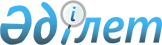 Шектеу іс-шараларын белгілеу туралы
					
			Күшін жойған
			
			
		
					Солтүстік Қазақстан облысы Уәлиханов ауданы Амангелді ауылдық округі әкімінің 2019 жылғы 10 шілдедегі № 2 шешімі. Солтүстік Қазақстан облысының Әділет департаментінде 2019 жылғы 15 шілдеде № 5469 болып тіркелді. Күші жойылды - Солтүстік Қазақстан облысы Уәлиханов ауданы Амангелді ауылдық округі әкімінің 2020 жылғы 17 қыркүйектегі № 9 шешімімен
      Ескерту. Күші жойылды - Солтүстік Қазақстан облысы Уәлиханов ауданы Амангелді ауылдық округі әкімінің 17.09.2020 № 9 (алғашқы ресми жарияланған күнінен бастап қолданысқа енгізіледі) шешімімен.
      "Ветеринария туралы" Қазақстан Республикасының 2002 жылғы 10 шілдедегі Заңының 10-1-бабы 7) тармақшасына сәйкес, Уәлиханов ауданының бас мемлекеттік ветеринариялық-санитариялық инспектордың 2019 жылғы 14 маусымдағы № 17-07/103 ұсынысы негізінде, Амангелді ауылдық округінің әкімі ШЕШІМ ҚАБЫЛДАДЫ:
      1. Солтүстік Қазақстан облысы Уәлиханов ауданы Амангелді ауылдық округі Тлеусай ауылында ірі қара малдың бруцеллезі бойынша шектеу іс-шаралары белгіленсін.
      2. Осы шешімнің орындалуын бақылауды өзіме қалдырамын.
      3. Осы шешім оның алғашқы ресми жарияланған күнінен бастап қолданысқа енгізіледі.
					© 2012. Қазақстан Республикасы Әділет министрлігінің «Қазақстан Республикасының Заңнама және құқықтық ақпарат институты» ШЖҚ РМК
				
      Амангелді ауылдық 
округінің әкімі 

Қ. Жексембаев
